Типы контейнеров:контейнер 0,36м3 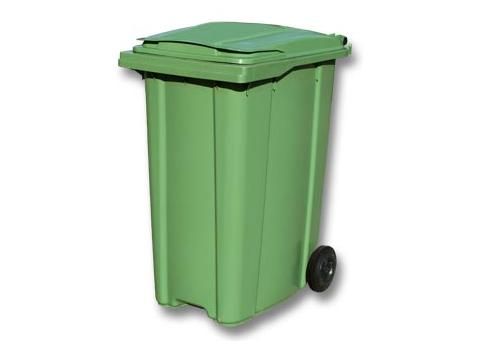 КОНТЕЙНЕР 0,75М3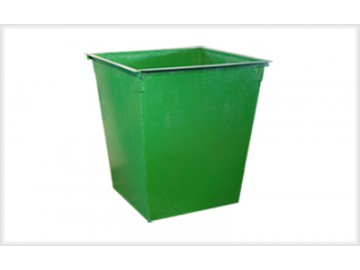 КОНТЕЙНЕР 0,75М3 с крышкой и колесами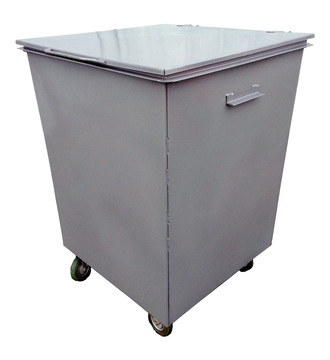 контейнер 1,1м3  (евроконтейнер) 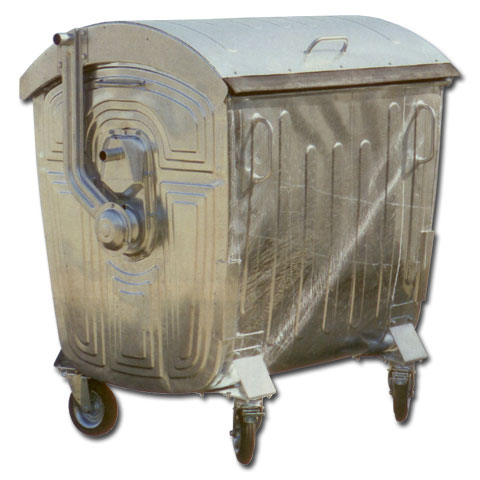 8м3 бункер (лодка) 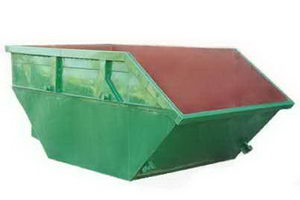 